ИнформацияО проведении открытого мероприятия, посвященногопразднику «Мамин день»2 подготовительная группа «Жемчужинки»29 ноября 2019 года 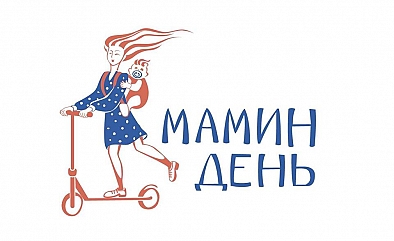 	О. ЧусовитинаИз цветной бумаги
Вырежу кусочек.
Из него я сделаю
Маленький цветочек.Мамочке подарок
Приготовлю я.Самая красивая
Мама у меня!   В детском садике № 302 прошло замечательное мероприятие, посвященное «Дню мамы». Дети подготовительной группы, активно готовились к этому празднику, разучивали стихи, песню, посвященную маме, танцы, различные тематические эстафеты.  На это мероприятие были приглашены мамы, бабушки воспитанников. Мероприятие прошло на высоком уровне, дети и их мамы активно участвовали в различных конкурсах, мамы участвовали в театрализованной инсценировке сказки, которую читал воспитатель, а родители творчески предоставили сказку зрителям.       Дети с огромной радостью принимали участие в концерте, получили заряд бодрости и положительных эмоций. Было видно, как сияли от счастья их глаза. Все свои добрые чувства вкладывали ребята в каждую песенку о маме, в каждый танец, эстафету. С праздником Вас наши дорогие мамы! 